AMERICAN INDUSTRIAL HYGIENE ASSOCIATION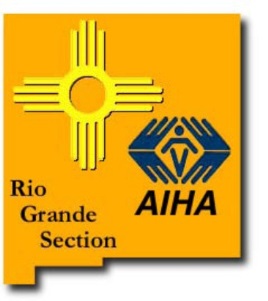 Rio Grande Section  Membership InformationName:	Date:    	Employer:	Job Title:   	Contact & Mailing Information (please check where you prefer to be contacted)*: Home	WorkE-mail:Phone: Cell:*We respect your privacy and will use your information only for AIHA purposes.AIHA National Member: Yes	(Member #	since	) Please list any AIHA National Committees that you serve on:(Note: RGAIHA encourages AIHA National Membership to participate in Local Section Activities. All elected positions require good standing as an AIHA National Member. If you’re not a National Member, can we interest you in becoming one?)Tell us about any specific topics that you would like to see covered in meetings or conferences:Please return this form with your check for $35.00 (check #	) for calendar year to:Adrianna WoltmanRGAIHA Treasurer 1506 Wells Dr NEAlbuquerque, NM  87112Or email to riograndeaiha@gmail.com​ with “Membership” in the subject line and pay online at https://squareup.com/store/rio-grande-american-industrial-hygiene-association